Ҡ А Р А Р                                                                                                 ПОСТАНОВЛЕНИЕот  15  марта  2023 г.                                                                        № 19Об определении мест и способов разведения костров, сжигания мусора, травы, листвы и иных отходов, материалов или изделий на территории сельского поселения   Кузяновский сельсовет муниципального района Ишимбайский район Республики Башкортостан В целях повышения противопожарной устойчивости территории сельского поселения, а также для очистки и во избежание захламления, в соответствии с Федеральными законами от 06 октября 2003 № 131-ФЗ «Об общих принципах организации местного самоуправления в Российской Федерации», от 21 декабря 1994 № 69-ФЗ «О пожарной безопасности», от 22.07.2008 года №123 «Технический регламент о требованиях пожарной безопасности», постановлением Правительства Российской Федерации № 1479 от 16 сентября 2020 года «Об утверждении Правил противопожарного режима в Российской Федерации», руководствуясь Уставом сельского поселения  Кузяновский сельсовет муниципального района Ишимбайский район Республики Башкортостан, Совет сельского поселения  Кузяновский сельсовет муниципального района Ишимбайский район Республики Башкортостан  постановляет:Утвердить порядок определения мест и способов разведения костров, сжигания мусора, травы, листвы и иных отходов, материалов или изделий на территории сельского поселения  Кузяновский сельсовет муниципального района Ишимбайский район Республики Башкортостан, согласно приложению к настоящему решению.Утвердить перечень мест для сжигания мусора, травы, листвы и иных отходов, материалов или изделий на территории сельского поселения  Кузяновский сельсовет муниципального района Ишимбайский район Республики Башкортостан, согласно приложению 2 к настоящему решению.Разместить настоящее решение на официальном сайте администрации сельского поселения Кузяновский сельсовет муниципального района Ишимбайский район Республики Башкортостан в информационно-телекоммуникационной сети «Интернет».Данное решение вступает в силу со дня его принятия.Контроль за выполнением настоящего постановления оставляю за собой.Глава   администрации                                                          Шаяхметов И.А.Приложение к постановлению администрации сельского поселения Кузяновский сельсовет муниципального района Ишимбайский район Республики Башкортостан № 19 от  15.03.2023 года ПОРЯДОКопределения мест и способов разведения костров, сжигания мусора, травы, листвы и иных отходов, материалов или изделий на территории сельского поселения  Кузяновский      сельсовет муниципального района Ишимбайский район Республики Башкортостан1. Настоящий Порядок определения мест и способов разведения костров, сжигания мусора, травы, листвы и иных отходов, материалов или изделий на территории сельского поселения   Кузяновский сельсовет муниципального района Ишимбайский район Республики Башкортостан (далее – Порядок) устанавливает обязательные требования пожарной безопасности к использованию открытого огня и разведению костров (далее - использование открытого огня).2. На землях общего пользования сельского поселения  Кузяновский сельсовет муниципального района Ишимбайский район Республики Башкортостан запрещается разводить костры, сжигать мусор, траву, листву и иные отходы, материалы или изделия, кроме мест и способами, установленными сельским поселением Кузяновский сельсовет муниципального района Ишимбайский район Республики Башкортостан.3. Установить способ сжигания мусора, травы, листвы, остатков деревянных предметов и иных отходов, материалов и изделий – открытый костер.4. Использование открытого огня должно осуществляться в специально оборудованных местах при выполнении следующих требований:а) место использования открытого огня должно быть выполнено в виде котлована (ямы, рва) не менее чем 0,3 метра глубиной и не более 1 метра в диаметре или площадки с прочно установленной на ней металлической емкостью (например: бочка, бак, мангал) или емкостью, выполненной из иных негорючих материалов, исключающих возможность распространения пламени и выпадения сгораемых материалов за пределы очага горения, объёмом не более 1 куб. метра;б) место использования открытого огня должно располагаться на расстоянии не менее 50 метров от ближайшего объекта (здания, сооружения, постройки, открытого склада, скирды), 100 метров - от хвойного леса или отдельно растущих хвойных деревьев и молодняка и 30 метров - от лиственного леса или отдельно растущих групп лиственных деревьев;в) территория вокруг места использования открытого огня должна быть очищена в радиусе 10 метров от сухостойных деревьев, сухой травы, валежника, порубочных остатков, других горючих материалов и отделена противопожарной минерализованной полосой шириной не менее 0,4 метра;г) лицо, использующее открытый огонь, должно быть обеспечено первичными средствами пожаротушения для локализации и ликвидации горения, а также мобильным средством связи для вызова подразделения пожарной охраны.5. При использовании открытого огня в металлической емкости или емкости, выполненной из иных негорючих материалов, исключающей распространение пламени и выпадение сгораемых материалов за пределы очага горения, минимально допустимые расстояния, предусмотренные подпунктами «б» и «в» пункта 4 настоящего Порядка, могут быть уменьшены вдвое. При этом устройство противопожарной минерализованной полосы не требуется. 6. В целях своевременной локализации процесса горения емкость, предназначенная для сжигания мусора, должна использоваться с металлическим листом, размер которого должен позволять полностью закрыть указанную емкость сверху.7. При использовании открытого огня и разведения костров для приготовления пищи в специальных несгораемых емкостях (например: мангалах, жаровнях) на садовых земельных участках, относящихся к землям сельскохозяйственного назначения, противопожарное расстояние от очага горения до зданий, сооружений и иных построек допускается уменьшать до 5 метров, а зону очистки вокруг емкости от горючих материалов - до 2 метров.8. В случаях выполнения работ по уничтожению сухой травянистой растительности, стерни и иных горючих отходов, организации массовых мероприятий с использованием открытого огня допускается увеличивать диаметр очага горения до 3 метров. При этом минимально допустимый радиус зоны очистки вокруг очага горения от сухостойных деревьев, сухой травы, валежника, порубочных остатков, других горючих материалов увеличивается до 50 метров.9. В течение всего периода использования открытого огня до прекращения процесса тления должен осуществляться контроль за нераспространением горения (тления) за пределы очаговой зоны.10. Использование открытого огня запрещается:а) при установлении на соответствующей территории особого противопожарного режима;в) при поступившей информации о приближающихся неблагоприятных или опасных для жизнедеятельности людей метеорологических последствиях, связанных с сильными порывами ветра;г) при скорости ветра, превышающей значение 10 метров в секунду. 11. В процессе использования открытого огня запрещается:а) осуществлять сжигание горючих и легковоспламеняющихся жидкостей (кроме жидкостей, используемых для розжига), взрывоопасных веществ и материалов, а также изделий и иных материалов, выделяющих при горении токсичные и высокотоксичные вещества;б) оставлять место очага горения без присмотра до полного прекращения горения (тления);в) располагать легковоспламеняющиеся и горючие жидкости, а также горючие материалы вблизи очага горения.12. После использования открытого огня место очага горения должно быть засыпано землей (песком) или залито водой до полного прекращения горения (тления).13. На озелененных территориях общего пользования, придомовых территориях многоквартирных домов и прилегающих к ним территориях разводить костры, сжигать листву и мусор, в том числе с использованием бочек, баков, мангалов или емкостей, выполненных из иных негорючих материалов, запрещается.Приложение № 1 к постановлению сельского поселения Кузяновский сельсовет муниципального района Ишимбайский район Республики Башкортостан № 19 от   15.03.2023 годаПереченьмест для сжигания мусора, травы, листы и иных отходов, материалов или изделий на территории сельского поселения   Кузяновский сельсовет муниципального района Ишимбайский район Республики БашкортостанБашкортостан Республикаhы Ишембай районы муниципаль районы Көҙән  ауыл советы ауыл биләмәhе хакимиәте 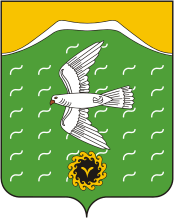                  Администрация сельского поселения                  Кузяновский сельсовет                  муниципального района                  Ишимбайский район                  Республики БашкортостанСовет  урамы, 46,Көҙән  ауылы, Ишембай районы, Башкортостан Республикаһы453234Тел.; 8(34794) 73-243, факс 73-200.Е-mail: kuzansp@rambler.ru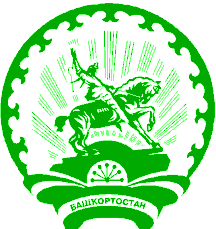                  ул. Советская, 46,                 с.Кузяново, Ишимбайский район,                  Республика Башкортостан                453234                Тел.; 8(34794) 73-243, факс 73-200.                 Е-mail: kuzansp@rambler.ru№ п/пМесто расположения1234567891011121314